TiereigentümerName, Vorname: ……………………………………………………………………………………….Adresse: …………………………………………………………………………………………………Telefon: ……………………………………	E-Mail: ……………………………….......................Bei neuer Kontoverbindung bitte Einzahlungsschein beilegen.TierOhrmarke(n): ……………………………………………………………………………………………Geburtsdatum: …………………………	Abgangsdatum: ……………………………………..(bitte Altersbescheinigung beilegen)Abgangsort: ……………………………………………………………………………………………..Abgangsgrund / Beschreibung des Schadenhergangs: …………………………………………...…………………………………………………………………………………………………………………………………………………………………………………………………………………………Alpzusatzversichert?	□ ja    □ nein		Konnte das Tier verwertet werden?  □ ja    □ neinOrt, Datum:			Unterschrift Vertrauensperson:	Unterschrift Tierhalter: …………………………	……………………………………	…………………..................Tierärztliches Zeugnis:Ursache: ………………………………………………………………………………………………...Diagnose: ……………………………………………………………………………………………….Erster Untersuch: ……………………..	Letzter Untersuch: ………………………………….Schlachtungs-/Tötungsdatum: ………………………………………………………………………..Ort, Datum:					Stempel und Unterschrift Tierarzt:…………………………………………..	………………………………………………………...Einzusenden an die Geschäftsstelle:Viehversicherung Prättigau-Davos, Jann Ehrensperger, Promenade 126, 7260 Davos Dorf079 813 87 29, jann.ehrensperger@gmail.com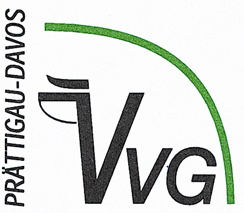 Schadenmeldung Grossvieh□ Milchvieh□ Aufzucht, nicht trächtig□ trächtige Mesen, trächtig seit ………………………….. (Besamungsnachweis beilegen!)□ trächtige Mesen, trächtig seit ………………………….. (Besamungsnachweis beilegen!)□ trächtige Mesen, trächtig seit ………………………….. (Besamungsnachweis beilegen!)□ Mutterkühe□ Mastvieh